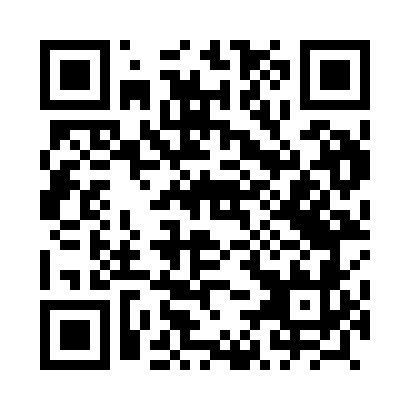 Prayer times for Gilino, PolandWed 1 May 2024 - Fri 31 May 2024High Latitude Method: Angle Based RulePrayer Calculation Method: Muslim World LeagueAsar Calculation Method: HanafiPrayer times provided by https://www.salahtimes.comDateDayFajrSunriseDhuhrAsrMaghribIsha1Wed2:305:0912:395:478:0910:362Thu2:265:0712:385:488:1110:393Fri2:255:0512:385:498:1310:434Sat2:245:0312:385:508:1410:445Sun2:245:0112:385:518:1610:456Mon2:234:5912:385:528:1810:457Tue2:224:5812:385:538:1910:468Wed2:214:5612:385:548:2110:479Thu2:214:5412:385:558:2310:4810Fri2:204:5212:385:568:2410:4811Sat2:194:5112:385:578:2610:4912Sun2:194:4912:385:588:2810:5013Mon2:184:4712:385:598:2910:5014Tue2:174:4612:386:008:3110:5115Wed2:174:4412:386:018:3210:5216Thu2:164:4312:386:028:3410:5217Fri2:154:4112:386:038:3510:5318Sat2:154:4012:386:048:3710:5419Sun2:144:3812:386:058:3810:5420Mon2:144:3712:386:058:4010:5521Tue2:134:3612:386:068:4110:5622Wed2:134:3412:386:078:4310:5623Thu2:124:3312:386:088:4410:5724Fri2:124:3212:386:098:4610:5825Sat2:114:3112:386:108:4710:5826Sun2:114:2912:396:108:4810:5927Mon2:114:2812:396:118:5011:0028Tue2:104:2712:396:128:5111:0029Wed2:104:2612:396:138:5211:0130Thu2:104:2512:396:138:5311:0131Fri2:094:2412:396:148:5511:02